   6 марта 2019 года в МДОУ «Детский сад № 5 «Ленок» прошло праздничное мероприятие, посвященное 8 Марта - досуг«кафе «Веселинка».    Подробное описание праздника  размещено на сайте в разделе «Родителям» 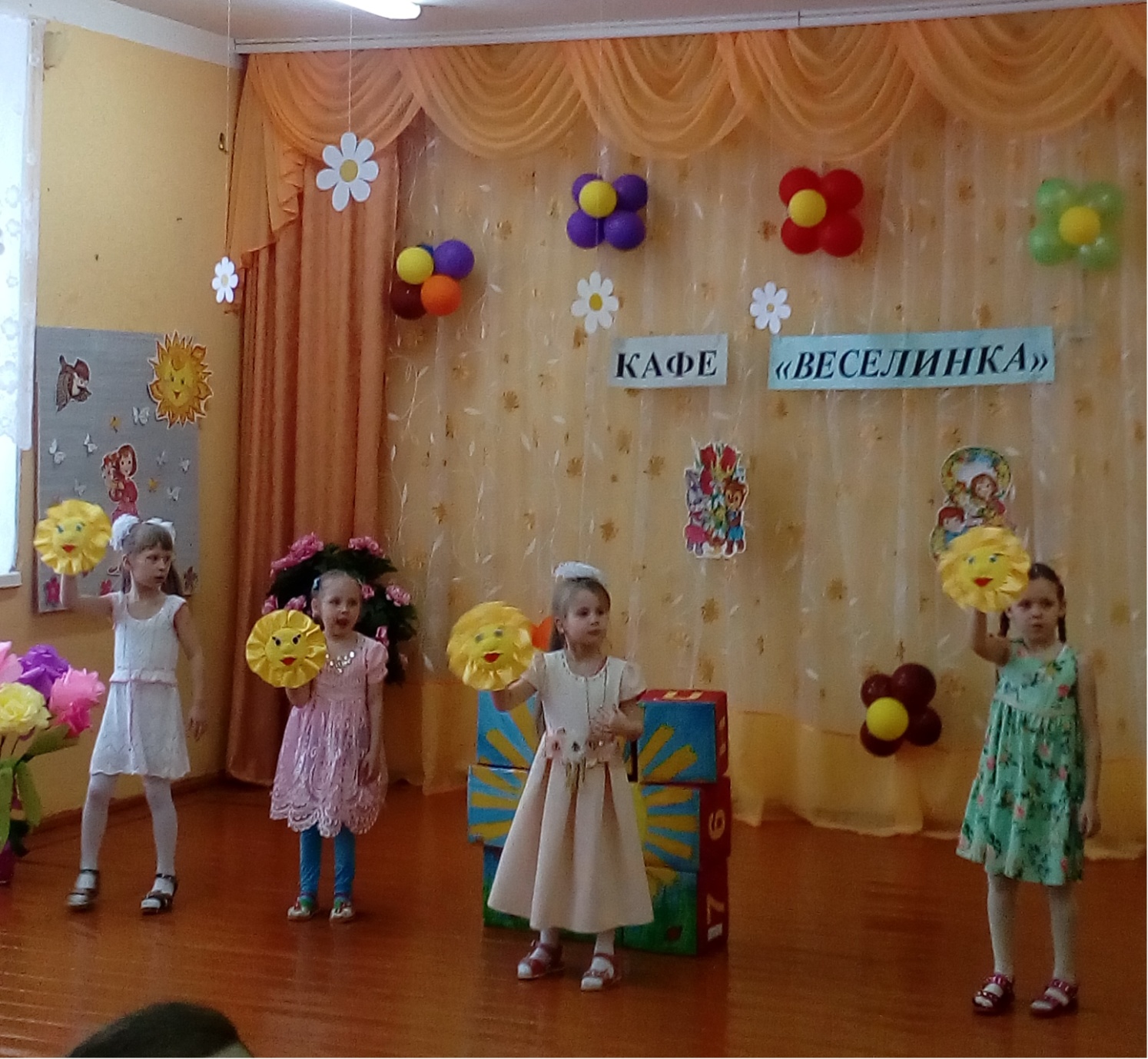 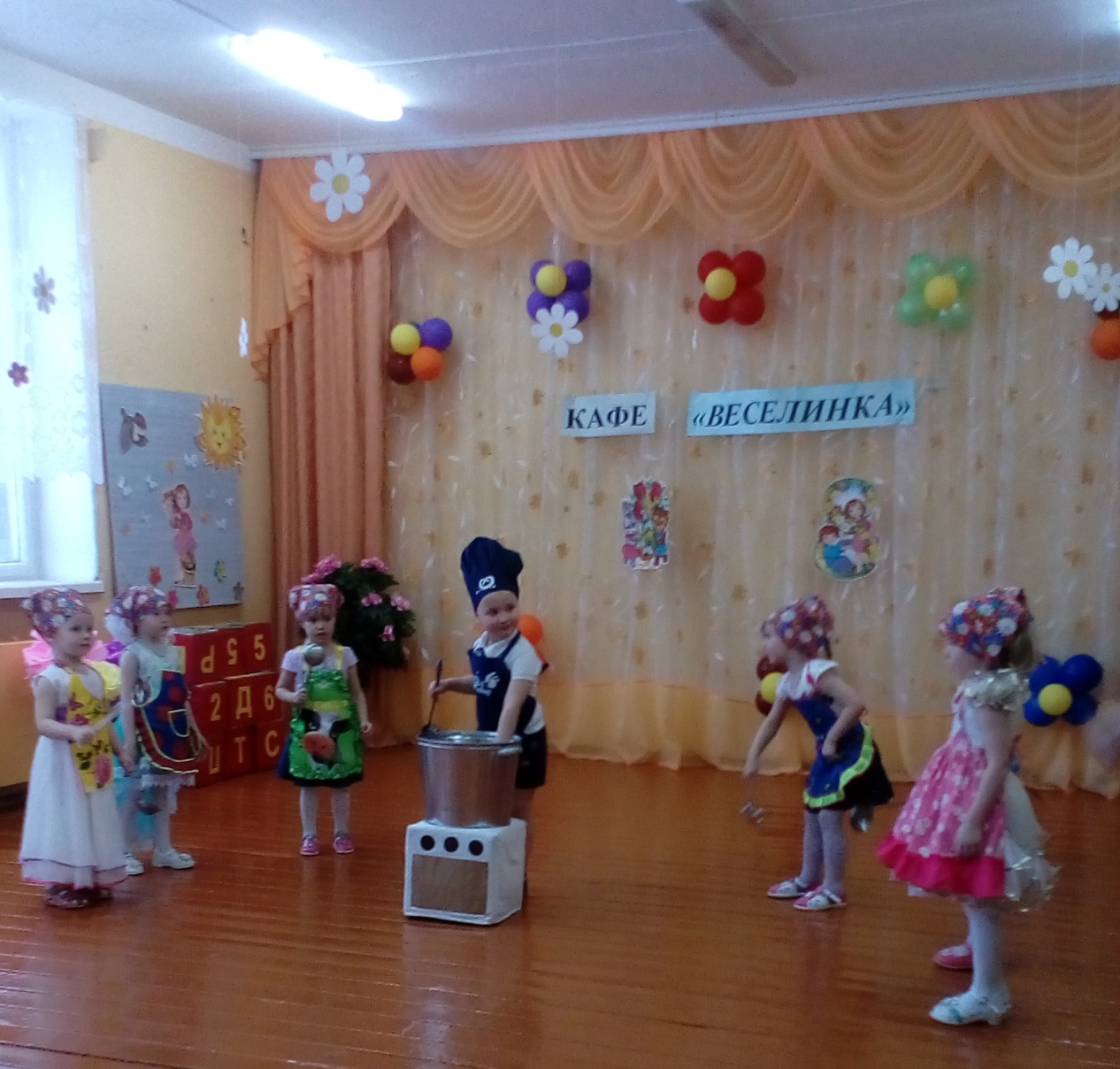 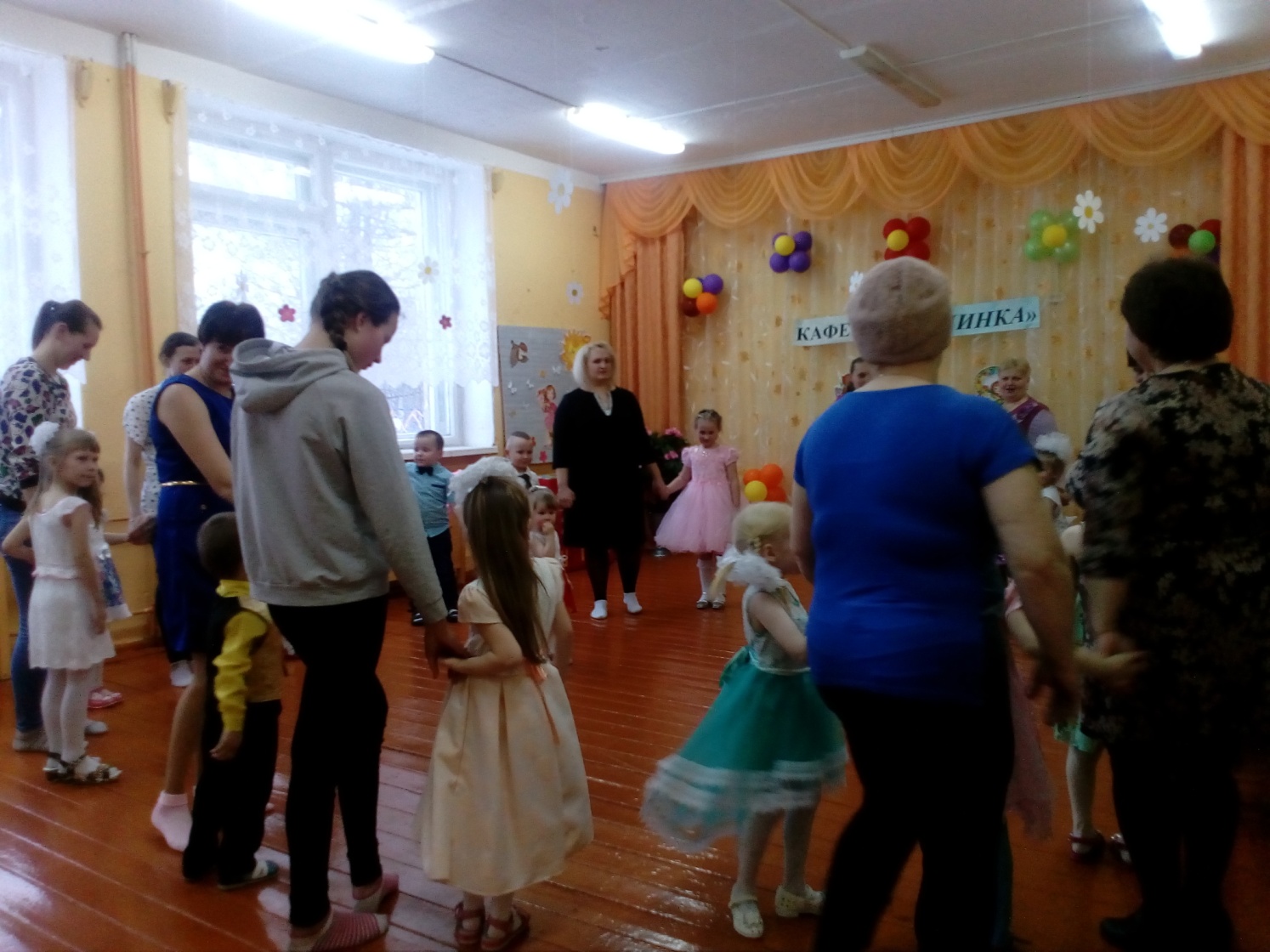 